こいのぼり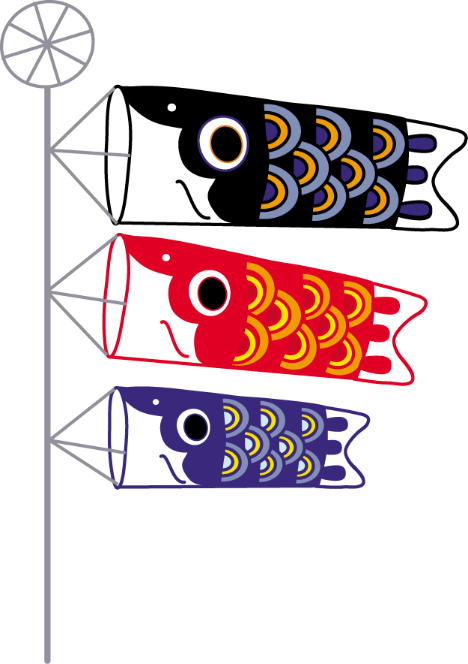 作詞：不詳／作曲：弘田龍太郎いらかのと　くものかさなるの　なかぞらをたちばなかおる　あさかぜにくぐや　こいのぼりひらける　き　その口に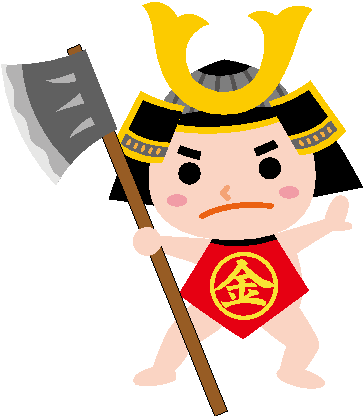 をものまん　さまみえてゆたかにふるう　おひれにはものにぜぬ　あり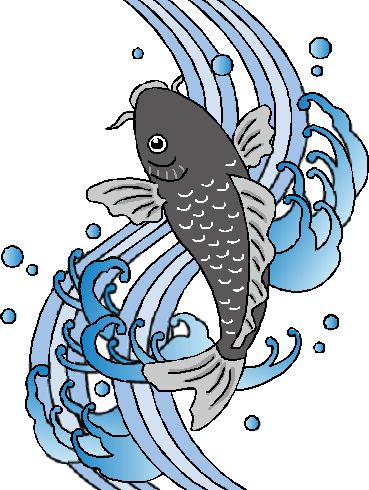 　　　　ももせのを　のぼりなば　　　　　　たちまち　りゅうに　なりぬべき　　　　わがにによや　おのこごと　　　　　　におどるや　こいのぼりこいのぼり作詞：不詳／作曲：弘田龍太郎かのと　ものの　ぞら　かぜ　のぼ　口をも　まみえに　に　のを　　に　ぬべに　に　のぼ